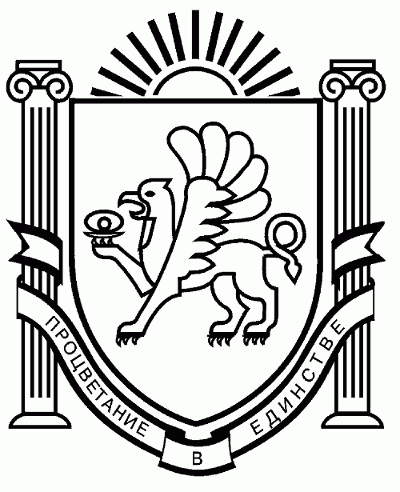 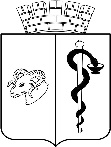   АДМИНИСТРАЦИЯ ГОРОДА ЕВПАТОРИИ  РЕСПУБЛИКИ КРЫМПОСТАНОВЛЕНИЕ_______________                                                                                                      №  _________ЕВПАТОРИЯО внесении изменений в постановление администрации города Евпатории Республики Крым от 29.03.2019 № 501-п«Об утверждении положения об оплате труда работников муниципального бюджетного учреждения «Управление городского хозяйства» В соответствии со ст. ст. 144, 145 	Трудового кодекса Российской Федерации, ст.37 Федерального закона от 06.10.2003 № 131-ФЗ «Об общих принципах организации местного самоуправления в Российской Федерации», Законом Республики Крым от 21.08.2014 54-ЗРК «Об основах местного самоуправления в Республике Крым», Уставом муниципального образования городской округ Евпатория Республики Крым, решениями Евпаторийского городского совета от 22.12.2014  № 1-10/2 «Об утверждении положения об установлении системы оплаты труда работников муниципальных бюджетных, автономных и казенных учреждений», от 18.12.2018 № 1-83/1 «О бюджете муниципального образования городской округ Евпатория Республики Крым на 2019 год и на плановый период 2020 и 2021 годов», постановлением администрации города Евпатории Республики Крым от 14.11.2017 № 3054-п «Об индексации заработной платы работников муниципальных учреждений муниципального образования городской округ Евпатория Республики Крым»,  администрация города Евпатории Республики Крым постановляет:	1. Внести в постановление администрации города Евпатории Республики Крым             от 29.03.2019 № 501-п «Об утверждении положения об оплате труда работников муниципального бюджетного учреждения «Управление городского хозяйства» следующие изменения:1.1. Дополнить раздел 1 «Общие сведения» положения об оплате труда муниципального бюджетного учреждения «Управление городского хозяйства» пунктом 1.4.:«1.4. В соответствии с ч.6 ст.136 Трудового кодекса Российской Федерации в муниципальном бюджетном учреждении «Управление городского хозяйства» сроки выплаты заработной платы – ежемесячно 01 и 16 числа, в рабочее время, не реже, чем каждые полмесяца, не позднее 15 календарных дней со дня окончания периода, за который она начислена. Если обозначенные дни приходятся на выходные или праздничные дни, то заработная плата выплачивается в рабочий день перед данными выходными или праздничными днями».1.2. Дополнить пункт 6.3 раздела 6 «Индексация заработной платы» положения об оплате труда муниципального бюджетного учреждения «Управление городского хозяйства» абзацем:«6.3. С 01.10.2019 производится индексация окладов (должностных окладов), ставок заработной платы всем категориям работников муниципального бюджетного учреждения «Управление городского хозяйства» на 4,3 процента».1.3. Примечание в приложении 1 к положению об оплате труда муниципального бюджетного учреждения «Управление городского хозяйства» изложить в следующей редакции:«Примечание: тарифная ставка работника учреждения I разряда, с учетом Соглашения о минимальной заработной плате и Дополнительного соглашения № 1 к Республиканскому соглашению между Советом министров Республики Крым, республиканскими объединениями профсоюзов, объединениями работодателей на 2015-2017 годы, составляет 7502,00 руб., в соответствии с постановлением администрации города Евпатории Республики Крым от 14.11.2017 № 3054-п «Об индексации заработной платы работников муниципальных учреждений муниципального образования городской округ Евпатория Республика Крым» проведена индексация окладов (должностных окладов) на 4% с 01.01.2018, на 4,3 % с 01.10.2019».1.4. Приложение 2 к положению об оплате труда муниципального бюджетного учреждения «Управление городского хозяйства» изложить в новой редакции согласно приложению.         2. Настоящее постановление вступает в силу со дня его обнародования на официальном сайте Правительства Республики Крым -  http://rk.gov.ru в разделе: муниципальные образования, подраздел – Евпатория, а так же на официальном сайте муниципального образования городской округ Евпатория Республики Крым – http://admin.my-evp.ru, в разделе Документы, подраздел – Документы администрации города в информационно-телекоммуникационной сети общего пользования, а также путем опубликования информационного сообщения о нем в печатных средствах массовой информации, утвержденных органами местного самоуправления городского округа Евпатории Республики Крым  и подлежит применению с 01.10.2019.3. Контроль за исполнением настоящего постановления возложить на заместителя главы администрации – департамента городского хозяйства администрации города Евпатории Республики Крым С.Н. Серобабу. Врио главы администрации городаЕвпатории Республики Крым	  		                                        Р.Г. Тихончук Приложение к постановлению администрациигорода Евпатории Республики Крымот _________________ №_________  Приложение 2  к положению об оплате труда работников   муниципального бюджетного учреждения 	«Управление городского хозяйства» РАЗМЕРЫ ОКЛАДОВ (ДОЛЖНОСТНЫХ ОКЛАДОВ) РАБОТНИКОВ УЧРЕЖДЕНИЯ1. По должностям руководители, специалисты2. По должностям технических исполнителей3. По должностям рабочихЗаместитель главы администрации-начальник департамента городскогохозяйства администрации городаЕвпатории Республики Крым                                                                          С.Н. Серобаба         ДОЛЖНОСТЬОКЛАДДиректор15 707,00Бухгалтер14 243,00Юрисконсульт 13 347,00Экономист13 347,00Начальник расчетно-сметного отдела14 243,00Заместитель начальника расчетно-сметного отдела13 347,00Главный специалист расчетно-сметного отдела12 452,00Начальник отдела по работе с населением14 243,00Главный специалист отдела по работе с населением12 452,00Главный специалист по жилищному учету отдела по работе с населением12 452,00Начальник отдела по управлению персоналом и организационно-плановой работе14 243,00Главный специалист отдела по управлению персоналом и организационно-плановой работе12 452,00Главный специалист по гражданской защите отдела по управлению персоналом и организационно-плановой работе12 452,00ДОЛЖНОСТЬОКЛАДСекретарь руководителя9 929,00ДОЛЖНОСТЬОКЛАДУборщик производственных и служебных помещений8 871,00